The Classic Labyrinth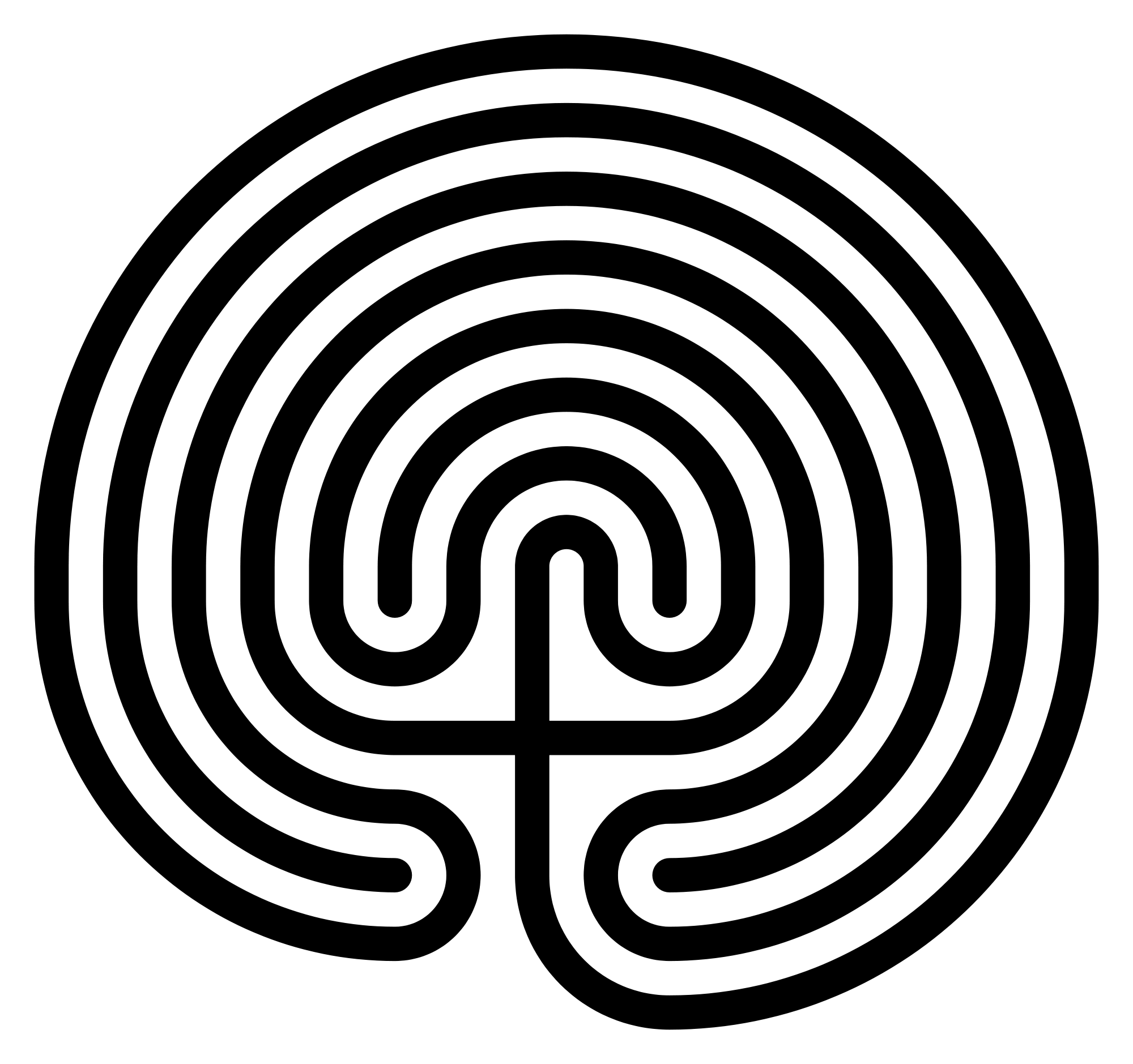 Source: https://ellisnelson.com/2013/01/24/walking-the-labyrinth/Seed Pattern for a 7 Circuit Classic Labyrinth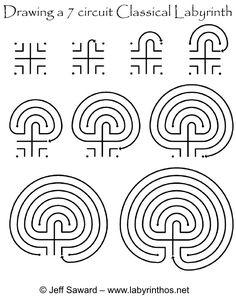 Source: Jeff Saward, www.labyrinthos.netHow to Walk a Labyrinththere are no set ruleswalk with an open heart and mindtake a few deep breaths before setting outwalk at a natural pace, find your own rhythmexperience the experienceThree stages: LET GO (walking in), LET IN (usually at the centre), INTEGRATE (walking out, reconnecting)Guidelines for Walking a Labyrinthremove shoes (optional)walk with “soft” eyesit’s a two-way path, move around people thoughtfullystay in the centre as long as you likelightly notice feelings and sensations as you walkwait respectfully for all to complete their walk before speaking“You don’t walk the labyrinth to find out about it, you walk the labyrinth to find out about yourself and your relationships.” ~ Eve Hogan